FCC Fitness Grab & Go Menu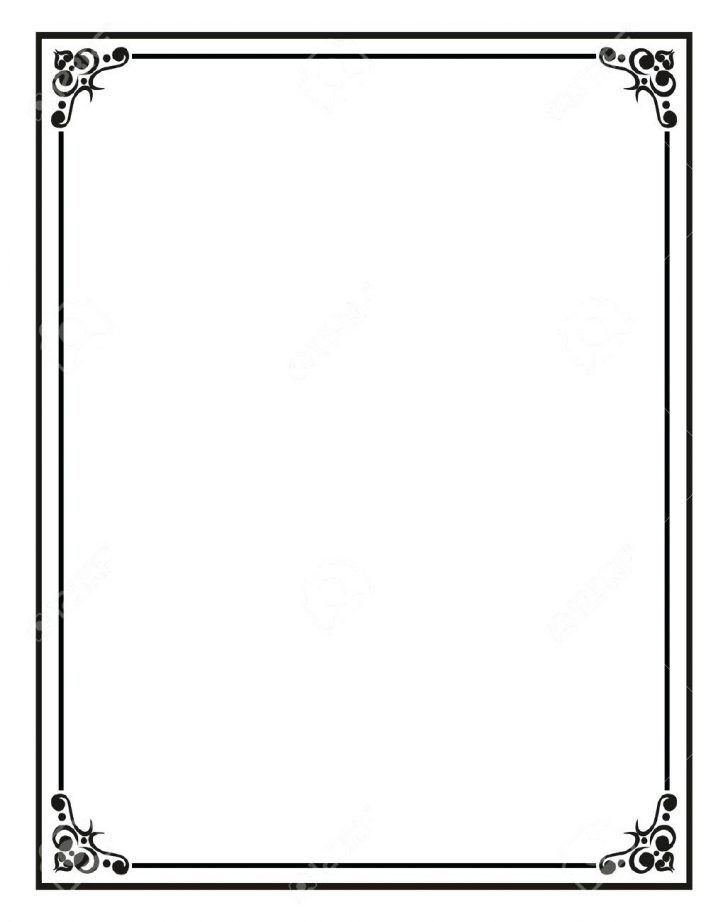 October 22nd to October 28th FCC Signature Dolphin Safe Albacore Tuna Salad Wrap with Heirloom Tomatoes & Crisp LettuceItalian Antipasto Salad with Fresh Romaine, Assorted Charcuterie, Crumbled Feta, Kalamata Olives, Shaved Cucumbers, Grape Tomatoes, Lemon Oregano VinaigretteProtein Power Bowl of the WeekCantina Style Adobo Braised ChickenBrown Rice, Red Quinoa, Black Beans, Swiss Chard, Kale,Toasted Pumpkin Seeds, Adobo Tomato Sofrito SauceOctober 29th to November 4th Roasted Chicken & Romaine Caesar Wrap with Heirloom Tomatoes, Grana Padano Parmesan, Creamy Caesar DressingHoney Roasted Turkey & Mixed Greens with Blueberries, Crumbled Goat Cheese, Fresh Strawberries, Toasted Sunflower Seeds, Honey-Thyme Vinaigrette Protein Power Bowl of the WeekGreek Grilled Chicken & Freekeh GrainFeta Cheese, Chickpeas, Kale, Tomatoes, Spinach,Roasted Garlic, Fresh Herbs, Rich Chicken BrothNovember 5th to November 11th FCC Signature Chicken Salad Wrap with Red Grapes & Fresh RomaineSouthwest Grilled Chicken Salad with Black Beans, Roasted Corn, Grape Tomatoes, Smoked Cheddar Cheese, Creamy Chipotle DressingProtein Power Bowl of the WeekSpicy Teriyaki Beef & Cauliflower “Rice” (GF)Fresh Hibachi Vegetables, Tamari Soy Sauce (GF), Pineapple,Ginger, Garlic, Kale, Scallions, Sweet Teriyaki SauceNovember 12th to November 18th Roasted Turkey Caprese Wrap with Fresh Mozzarella, Grape Tomatoes, Baby Spinach, Shaved Red Onion, Lemon-Basil Aioli.Autumn Grilled Chicken Salad with Baby Greens, Goat Cheese, Roasted Butternut,Candied Pecans, Fresh Grapes, Shaved Red Onion, Roasted Shallot VinaigretteProtein Power Bowl of the WeekSweet & Zesty Cherry BBQ Braised PorkBrown Rice, Red Quinoa, Black Beans, Roasted Corn, Swiss Chard,Roasted Sweet Potatoes, Spinach, Dried Cherries